○ С переходом на режим дистанцирования в повседневной жизни, связанный с инфекцией COVID-19, начнутся поэтапные и последовательные занятия 2020 года в начальной, средней и старшей школах по всей стране.[Начало школьных занятий с посещением школы по классам]○ Принимая во внимание тенденцию течения инфекционных заболеваний в каждой местности и плотность каждой школы, каждое городское управление образования и школа могут автономно применять различные режимы учебы*. Пожалуйста, следуйте инструкциям отдельной школы по подробностям о посещении школы.    * △ Проведение занятий в разное время по классам, △ Чередование дистанционных занятий и занятий с посещением школы △ Проведение утренних / дневных классов, △ Гибкое расписание занятий и т.д.○ За одну неделю до начала посещения школы ученики должны дома участвовать в самодиагностике состояния здоровья через систему опросов NEIS. Смотрите [Приложение 1]○ В подозрительных случаях COVID-19 (например, температура выше 37,5 ℃ или респираторные симптомы) следует связаться с классным руководителем, не посещая школу.○ Обязательно соблюдайте меры профилактики, такие как частое проветривание при посещении школы, дезинфекция личных парт и личных вещей, ношение маски, мытье рук, соблюдение правил этикета при кашле и немедленное информирование в случае болезни.  Смотрите [Приложение 2]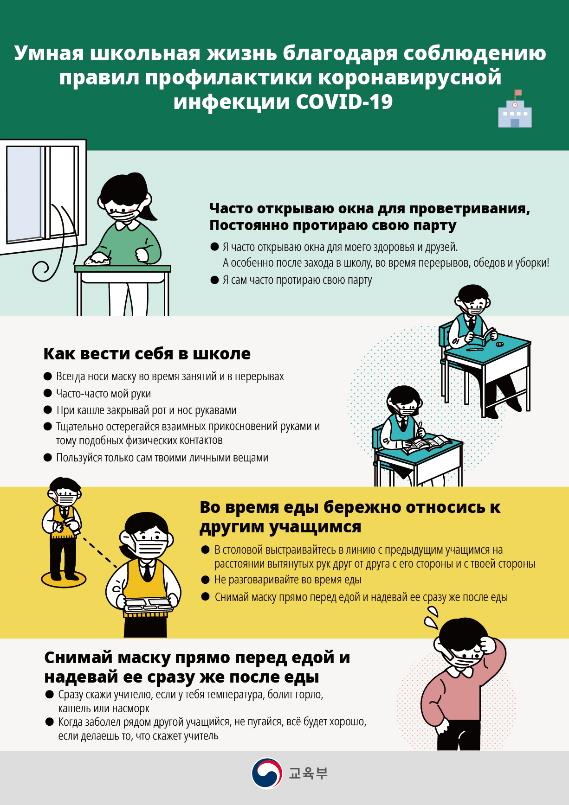 Информация для мультикультурных семей о занятиях с посещением школы ЭтапРасписаниеКлассы для занятий с посещением школыКлассы для занятий с посещением школыКлассы для занятий с посещением школыЭтапРасписаниеСтаршая школаСредняя школаНачальная школаПредварительный20 мая (ср.)3-й классболее 60 учеников и находящихся -более 60 учеников и находящихся -1-й27 мая (ср.)2-й класс3-й класс1- и 2-й классы + Детсад2-й3 июня (ср.)1-й класс2-й класс  3- и 4-й классы3-й8 июня (пон.)-1-й класс  5- и 6-й классыПриложение 1  Информация о самодиагностике и анкета по состоянию здоровья учащегося< SMS-уведомление для самостоятельной диагностики состояния здоровья ученика (пример) >[Информация о самодиагностике состояния здоровья учащегося школы ○○○○ по профилактике COVID-19]Настоящий опрос является вопросником, который помогает самодиагностировать здоровье учащегося в рамках профилактических мер против COVID-19. * Период участия: С 00.00.2020 г. —  до завершения (каждый день) * В случае если вы опекун, укажите состояние здоровья учащегося. [Прямая ссылка для участия] https://eduro.(si/do-domain).go.kr/hcheck/index.jsp/........ * Если у вас возникают трудности, чтобы кликнуть по вышеуказанному адресу, используйте метод ниже [Метод самостоятельного подключения] 1. Введите адрес доступа https://eduro. https://eduro.(si/do-domain).go.kr/hcheck/index.jsp 2. Нажмите «Ввод идентификационного номера» (если идентификационный номер отсутствует, выберите «Ввод информации учащегося» и продолжить) 3. Введите полученный идентификационный номер ОООООО 4. Укажите состояние здоровья и нажмите кнопку «Отправить».<Содержание анкеты самодиагностики состояния здоровья учащегося>  Эта анкета проверяет состояние здоровья учащегося, чтобы предотвратить заражение коронавирусом COVID-19. Пожалуйста, добросовестно ответьте на опрос.Есть ли температура у учащегося? (Выберите соответствующий пункт)□ менее 37,5 ℃ ■ от 37,5℃ до 38℃ или ощущение жара ■ 38℃ и более2. Есть ли у учащегося симптомы с подозрением на COVID-19? (Выберите все соответствующие пункты)□ Нет ■ кашель ■ боль в горле ■ затрудненное дыхание ■ диарея ■ тошнота ■ утрата ощущений вкуса и запаха 3. Был ли учащийся недавно за границей (в течение последних 14 дней)?□ Нет    ■ Да4. Есть ли среди проживающих вместе кто-то, кто недавно был за границей (в течение последних 14 дней)? (За исключением частых случаев въезда-выезда, связанных с требованиями профессии, например, экипаж международных авиалиний или судов, и при полном отсутствии подозрительных симптомов)□ Нет    ■ Да5. Есть ли среди проживающих вместе кто-либо, кто находится на самоизоляции?□ Нет    ■ Да6. Есть ли среди проживающих вместе кто-то, кто был на Итэвоне, Сеул, в период с 24 апреля по 6 мая?□ Нет    ■ Да<Уведомление о посещении школы > Поскольку в результатах анкеты самодиагностики для профилактики COVID-19, нет пункта, соответствующего подозреваемым симптомам, сообщаем, что учащийся может посещать школу.<Уведомление о прекращении посещения школы> 1. Текущее состояние здоровья ученика требует домашней опеки, поэтому просим проявить сотрудничество в том, чтобы он не посещал школу некоторое время для обеспечения здоровой учебы детей.2. Даже если ученик прекращает ходить в школу, это будет считаться как посещаемость. Если у учащегося есть симптомы с подозрением на инфекцию COVID-19, такие как лихорадка и респираторные симптомы, пожалуйста, обратитесь в колл-центр (☏ 1339, или код региона+120) или в соответствующий государственный медпункт(보건소), и дальше следуйте инструкциям, в том числе обследования и лечения только в определенной клинике для подозреваемых в заражении инфекцией.Приложение 2 Школьные правила по профилактике инфекции COVID-19